ПРОТОКОЛот 11.05.2023 г. публичных слушаний жителями внутригородского муниципального образования города федерального значения Санкт-Петербурга поселок ТярлевоМесто проведения: поселок Тярлево, ул. Нововестинская, д. 2а, помещение «Уно-кафе», 17-00 часов.Присутствовали: Заместитель главы муниципального образования посёлок Тярлево Т.В. Виноградова, глава местной администрации Николаев А.О., депутаты муниципального совета: Пескова Е.В., Дмитриева Е.В. Шевченко Н.К., Объездчиков А.С.  Нугаева Э.Р., Шалякина А.Е. и жители поселка Тярлево - 5 чел. (список прилагается).ПОВЕСТКА ДНЯ:1.     Об исполнении бюджета внутригородского муниципального образования города федерального значения Санкт-Петербурга поселок Тярлево за 2022 год.Ведет общественные слушания заместитель главы муниципального образования посёлок Тярлево Т.В. Виноградова1. Слушали: Т.В. Виноградова - ознакомила присутствующих с отчетом об исполнении бюджета внутригородского муниципального образования города федерального значения Санкт-Петербурга посёлок Тярлево за 2022 год.После обсуждения, голосовали:«за» - 13 чел.; «против» - 0 чел.Решили: утвердить отчет об исполнении бюджета внутригородского муниципального образования города федерального значения Санкт-Петербурга посёлок Тярлево за 2022 годЗаместитель главы муниципального образования                 Т.В. ВиноградоваСекретарь                                                                И.Ю. ДереновскаяВНУТРИГОРОДСКОЕ МУНИЦИПАЛЬНОЕ ОБРАЗОВАНИЕ ГОРОДА ФЕДЕРАЛЬНОГО ЗНАЧЕНИЯ САНКТ-ПЕТЕРБУРГАПОСЁЛОК ТЯРЛЕВОМУНИЦИПАЛЬНЫЙ СОВЕТРЕШЕНИЕ12.05.2023                                                                                                  № 14«О внесении дополнений в Решениеот 02.10.2018 № 34»В соответствии с Законом Санкт-Петербурга от 10.04.2023 № 191-39 «О внесении изменения в Закон Санкт-Петербурга  «О дополнительных гарантиях права граждан Российской Федерации на обращение  в органы государственной власти Санкт-Петербурга и органы местного самоуправления внутригородских муниципальных образований города федерального значения Санкт-Петербурга», а также с учетом модельного акта прокурора г. Санкт-Петербурга от 19.04.2023,Муниципальный совет внутригородского муниципального образования города федерального значения Санкт-Петербурга поселок ТярлевоРЕШИЛ:    Внести изменения в Решение  от 02.10.2018 № 34 «Об утверждении Порядка проведения регионального дня приема граждан в Муниципальном образовании Санкт-Петербурга поселок Тярлево», дополнив подпункт «з» пункта 10 словами «, а также лица, потерявшего в период обучения обоих родителей или единственного родителя.»Настоящее Решение вступает в силу после его официального опубликования в периодическом печатном издании «Тярлевский Вестник» и подлежит обнародованию на сайте муниципального образования: http://www.mo-tyarlevo.ru. Контроль за исполнением настоящего Решения оставляю за собой.Заместитель главы муниципального образования           Т.В. Виноградова 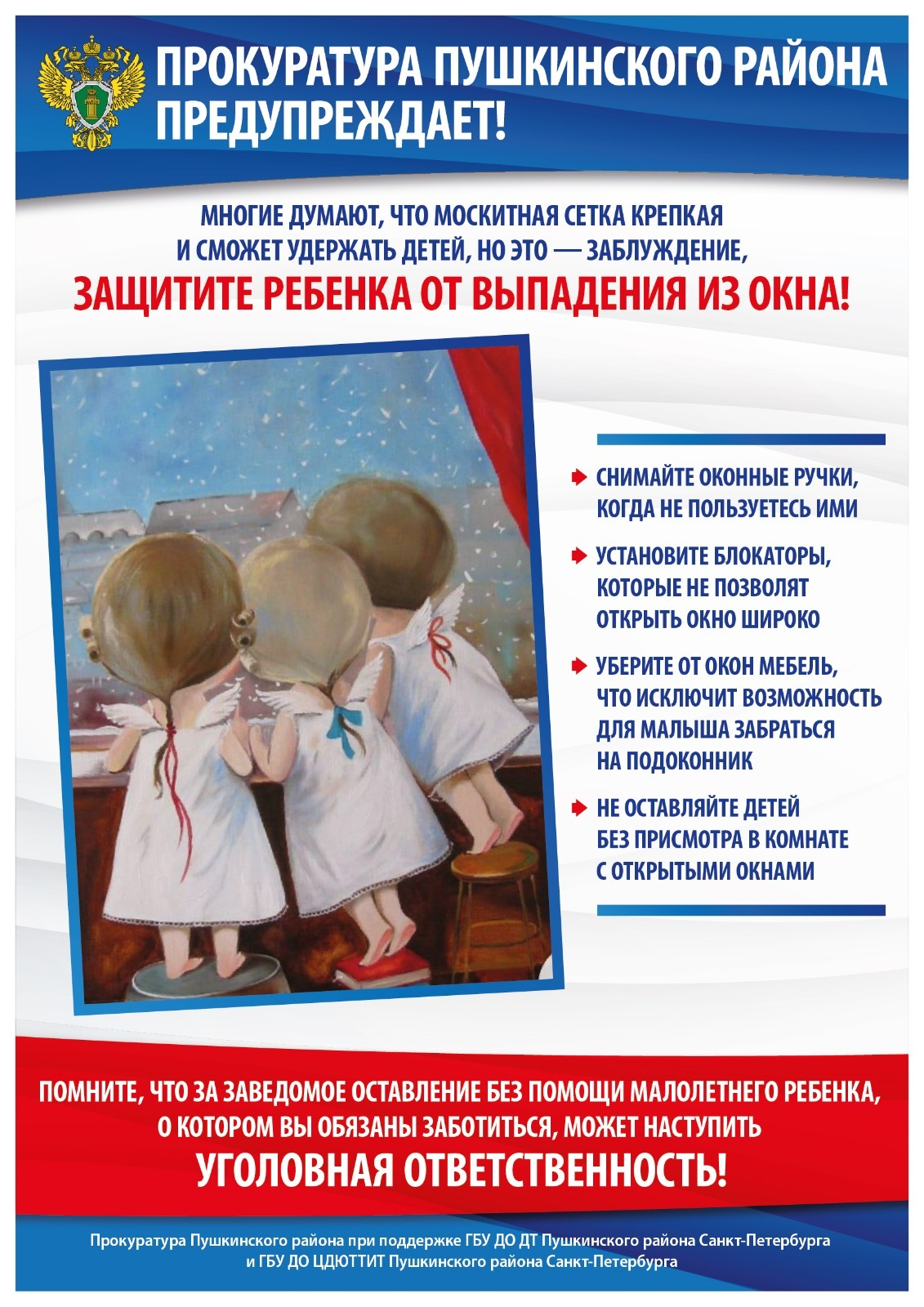 